Θέμα: Παράταση ενεργοποίησης ψηφιακής υπογραφής & παραλαβής token από το Σύλλογο μέχρι 31.10.2020Αγαπητοί Συνάδελφοι,	Σε συνέχεια της πρόσφατης ανακοίνωσης του Συλλόγου (1316/14.9.2020) σας ενημερώνουμε ότι, το Διοικητικό Συμβούλιο του Συλλόγου, κατά τη συνεδρίασή του της  14.10.2020, ομόφωνα αποφάσισε την παράταση της προθεσμίας παροχής υπηρεσίας για την ενεργοποίηση της ψηφιακής σας υπογραφής και παραλαβής του token από το Σύλλογο, μέχρι 31 Οκτωβρίου 2020 (ώρες 8:30 πμ-15:30 μμ- 1ος όροφος).Οι συνάδελφοι της επαρχίας δύνανται να επικοινωνούν, κατά τις απογευματινές ώρες, μετά τις 17:00 μμ, με τον υπεύθυνο,   κ. Σπύρο Αλαφασό (τηλ. 6932 350 168) προκειμένου να ενεργοποιήσουν εξ αποστάσεως την ψηφιακή τους υπογραφή, το δε token θα τους αποσταλεί με courier, μετά την ολοκλήρωση της διαδικασίας.Κατά τα λοιπά, ισχύουν οι οδηγίες που σας έχουν αποσταλεί με την υπ’αριθμ.1297/16.12.2019 ανακοίνωσή μας «Χορήγηση ψηφιακών υπογραφών από το Σύλλογο (η διαδικασία βήμα-βήμα)».Με τιμήΟ ΠρόεδροςΓεώργιος Ρούσκας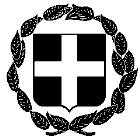    Α Ν Α Κ Ο Ι Ν Ω Σ ΗΕΛΛΗΝΙΚΗ ΔΗΜΟΚΡΑΤΙΑΑθήνα, 19 Οκτωβρίου 2020ΥΠΟΥΡΓΕΙΟ ΔΙΚΑΙΟΣΥΝΗΣ Αριθμ. Πρωτ. 1464ΣΥMBOΛΑΙΟΓΡΑΦΙΚΟΣ ΣΥΛΛΟΓΟΣ ΕΦΕΤΕΙΩΝ ΑΘΗΝΩΝ-ΠΕΙΡΑΙΩΣ-ΑΙΓΑΙΟΥ & ΔΩΔΕΚΑΝΗΣΟΥΤαχ.Δ/νση    : Γ. Γενναδίου 4 - Τ.Κ.106 78, ΑθήναΤηλέφωνα    : 210-3307450,60,70,80,90FAX               : 210-3848335E-mail           : notaries@notariat.grΠρος όλα τα μέλη του Συλλόγου